INTERNSHIP APPLICATION INTERNSHIP APPLICATION INTERNSHIP APPLICATION INTERNSHIP APPLICATION INTERNSHIP APPLICATION INTERNSHIP APPLICATION INTERNSHIP APPLICATION INTERNSHIP APPLICATION DALLAS COUNTY JUSTICE OF THE PEACE 4-1JUDGE MICHAEL JONES JR. DALLAS COUNTY JUSTICE OF THE PEACE 4-1JUDGE MICHAEL JONES JR. DALLAS COUNTY JUSTICE OF THE PEACE 4-1JUDGE MICHAEL JONES JR. DALLAS COUNTY JUSTICE OF THE PEACE 4-1JUDGE MICHAEL JONES JR. DALLAS COUNTY JUSTICE OF THE PEACE 4-1JUDGE MICHAEL JONES JR. DALLAS COUNTY JUSTICE OF THE PEACE 4-1JUDGE MICHAEL JONES JR. DALLAS COUNTY JUSTICE OF THE PEACE 4-1JUDGE MICHAEL JONES JR. DALLAS COUNTY JUSTICE OF THE PEACE 4-1JUDGE MICHAEL JONES JR. Having carefully considered the opportunity and responsibility involved, I hereby offer my services to Dallas County as an UNPAID INTERN.Having carefully considered the opportunity and responsibility involved, I hereby offer my services to Dallas County as an UNPAID INTERN.Having carefully considered the opportunity and responsibility involved, I hereby offer my services to Dallas County as an UNPAID INTERN.Having carefully considered the opportunity and responsibility involved, I hereby offer my services to Dallas County as an UNPAID INTERN.Having carefully considered the opportunity and responsibility involved, I hereby offer my services to Dallas County as an UNPAID INTERN.Having carefully considered the opportunity and responsibility involved, I hereby offer my services to Dallas County as an UNPAID INTERN.Having carefully considered the opportunity and responsibility involved, I hereby offer my services to Dallas County as an UNPAID INTERN.Having carefully considered the opportunity and responsibility involved, I hereby offer my services to Dallas County as an UNPAID INTERN.Having carefully considered the opportunity and responsibility involved, I hereby offer my services to Dallas County as an UNPAID INTERN.Having carefully considered the opportunity and responsibility involved, I hereby offer my services to Dallas County as an UNPAID INTERN.SECTION I - PERSONAL DATASECTION I - PERSONAL DATASECTION I - PERSONAL DATASECTION I - PERSONAL DATASECTION I - PERSONAL DATASECTION I - PERSONAL DATASECTION I - PERSONAL DATASECTION I - PERSONAL DATASECTION I - PERSONAL DATASECTION I - PERSONAL DATAName            (Last)                                    (First)                             (Middle)Name            (Last)                                    (First)                             (Middle)Name            (Last)                                    (First)                             (Middle)Name            (Last)                                    (First)                             (Middle)Name            (Last)                                    (First)                             (Middle)Name            (Last)                                    (First)                             (Middle)Name            (Last)                                    (First)                             (Middle)Name            (Last)                                    (First)                             (Middle)Name            (Last)                                    (First)                             (Middle)Name            (Last)                                    (First)                             (Middle)SexSexTELEPHONE NUMBER(S): Check Best NumberTELEPHONE NUMBER(S): Check Best NumberTELEPHONE NUMBER(S): Check Best NumberTELEPHONE NUMBER(S): Check Best NumberTELEPHONE NUMBER(S): Check Best NumberTELEPHONE NUMBER(S): Check Best NumberTELEPHONE NUMBER(S): Check Best NumberTELEPHONE NUMBER(S): Check Best NumberMale _____Male _________ Cell: ____ Cell: ____ Cell: ____ Cell: ____ Home:____ Home:____ Home:____ Home:Female _____Female _________ Work:____ Work:____ Work:____ Work:____ Other:____ Other:____ Other:____ Other:Email Address:Email Address:Email Address:Email Address:Email Address:Email Address:Email Address:Email Address:Email Address:Email Address:Address:          (Street)                      (City)                      (State)                   (Zip Code)     Address:          (Street)                      (City)                      (State)                   (Zip Code)     Address:          (Street)                      (City)                      (State)                   (Zip Code)     Address:          (Street)                      (City)                      (State)                   (Zip Code)     Address:          (Street)                      (City)                      (State)                   (Zip Code)     Address:          (Street)                      (City)                      (State)                   (Zip Code)     Address:          (Street)                      (City)                      (State)                   (Zip Code)     How long at this address?How long at this address?SECTION II - Other Related InformationSECTION II - Other Related InformationSECTION II - Other Related InformationSECTION II - Other Related InformationSECTION II - Other Related InformationSECTION II - Other Related InformationSECTION II - Other Related InformationSECTION II - Other Related InformationSECTION II - Other Related InformationSECTION II - Other Related InformationHave you ever been Arrested?    Yes ______     No ______Have you ever been Arrested?    Yes ______     No ______Have you ever been Arrested?    Yes ______     No ______Have you ever been Arrested?    Yes ______     No ______Have you ever been Arrested?    Yes ______     No ______Have you ever been Arrested?    Yes ______     No ______Hobbies and Interest (give details if needed):Hobbies and Interest (give details if needed):Hobbies and Interest (give details if needed):Hobbies and Interest (give details if needed):Do you have any Unpaid Traffic or Parking Tickets?    Yes _____    No _____Do you have any Unpaid Traffic or Parking Tickets?    Yes _____    No _____Do you have any Unpaid Traffic or Parking Tickets?    Yes _____    No _____Do you have any Unpaid Traffic or Parking Tickets?    Yes _____    No _____Do you have any Unpaid Traffic or Parking Tickets?    Yes _____    No _____Do you have any Unpaid Traffic or Parking Tickets?    Yes _____    No _____SECTION Iii- Education & TrainingSECTION Iii- Education & TrainingSECTION Iii- Education & TrainingSECTION Iii- Education & TrainingSECTION Iii- Education & TrainingSECTION Iii- Education & TrainingSECTION Iii- Education & TrainingSECTION Iii- Education & TrainingSECTION Iii- Education & TrainingSECTION Iii- Education & TrainingHigh School                                                                                            G.P.A ________High School                                                                                            G.P.A ________High School                                                                                            G.P.A ________High School                                                                                            G.P.A ________High School                                                                                            G.P.A ________High School                                                                                            G.P.A ________Diploma:      Yes _____     No _____     GED _____   Still in Process ______Diploma:      Yes _____     No _____     GED _____   Still in Process ______Diploma:      Yes _____     No _____     GED _____   Still in Process ______Diploma:      Yes _____     No _____     GED _____   Still in Process ______College or University                                                                             G.P.A _________College or University                                                                             G.P.A _________College or University                                                                             G.P.A _________College or University                                                                             G.P.A _________College or University                                                                             G.P.A _________College or University                                                                             G.P.A _________Degree:   Yes ____   No ____   Hours Completed: _____                                                             Type of Degree:Degree:   Yes ____   No ____   Hours Completed: _____                                                             Type of Degree:Degree:   Yes ____   No ____   Hours Completed: _____                                                             Type of Degree:Degree:   Yes ____   No ____   Hours Completed: _____                                                             Type of Degree:SECTION IV- Work ExperienceSECTION IV- Work ExperienceSECTION IV- Work ExperienceSECTION IV- Work ExperienceSECTION IV- Work ExperienceSECTION IV- Work ExperienceSECTION IV- Work ExperienceSECTION IV- Work ExperienceSECTION IV- Work ExperienceSECTION IV- Work ExperienceName of EmployerName of EmployerName of EmployerPhone:Phone:Name of Supervisor:Name of Supervisor:Name of Supervisor:Supervisor Number:Supervisor Number:Job Title:Job Title:Job Title:Job Title:Address                        (City)                              (State)                          (Zip Code)Address                        (City)                              (State)                          (Zip Code)Address                        (City)                              (State)                          (Zip Code)Address                        (City)                              (State)                          (Zip Code)Address                        (City)                              (State)                          (Zip Code)Address                        (City)                              (State)                          (Zip Code)Job Duties:SECTION V – ReferencesSECTION V – ReferencesSECTION V – ReferencesSECTION V – ReferencesSECTION V – ReferencesSECTION V – ReferencesSECTION V – ReferencesSECTION V – ReferencesSECTION V – ReferencesSECTION V – ReferencesBusiness/ProfessionalBusiness/ProfessionalBusiness/ProfessionalAddress                        (City)                              (State)                          (Zip Code)Address                        (City)                              (State)                          (Zip Code)Address                        (City)                              (State)                          (Zip Code)Address                        (City)                              (State)                          (Zip Code)Address                        (City)                              (State)                          (Zip Code)Address                        (City)                              (State)                          (Zip Code)Address                        (City)                              (State)                          (Zip Code)Phone:Phone:Relationship:Relationship:Years Known:Years Known:Employer:Employer:Occupation:Occupation:PersonalPersonalPersonalAddress                        (City)                              (State)                          (Zip Code)Address                        (City)                              (State)                          (Zip Code)Address                        (City)                              (State)                          (Zip Code)Address                        (City)                              (State)                          (Zip Code)Address                        (City)                              (State)                          (Zip Code)Address                        (City)                              (State)                          (Zip Code)Address                        (City)                              (State)                          (Zip Code)Phone:Phone:Relationship:Relationship:Years Known:Years Known:Employer:Employer:Occupation:Occupation:Provide a brief description as to what benefit you would like to receive from an Internship?Provide a brief description as to what benefit you would like to receive from an Internship?Provide a brief description as to what benefit you would like to receive from an Internship?Provide a brief description as to what benefit you would like to receive from an Internship?Provide a brief description as to what benefit you would like to receive from an Internship?Provide a brief description as to what benefit you would like to receive from an Internship?Provide a brief description as to what benefit you would like to receive from an Internship?Provide a brief description as to what benefit you would like to receive from an Internship?Provide a brief description as to what benefit you would like to receive from an Internship?Provide a brief description as to what benefit you would like to receive from an Internship?I certify that the statements made in this application are true and correct.  I understand and agree that my application will be reviewed by the Dallas County Human Resources Department and a background check will be made.  I understand that any false information on my application will be cause for dismissal from the Dallas County Internship Program.  I certify that the statements made in this application are true and correct.  I understand and agree that my application will be reviewed by the Dallas County Human Resources Department and a background check will be made.  I understand that any false information on my application will be cause for dismissal from the Dallas County Internship Program.  I certify that the statements made in this application are true and correct.  I understand and agree that my application will be reviewed by the Dallas County Human Resources Department and a background check will be made.  I understand that any false information on my application will be cause for dismissal from the Dallas County Internship Program.  I certify that the statements made in this application are true and correct.  I understand and agree that my application will be reviewed by the Dallas County Human Resources Department and a background check will be made.  I understand that any false information on my application will be cause for dismissal from the Dallas County Internship Program.  I certify that the statements made in this application are true and correct.  I understand and agree that my application will be reviewed by the Dallas County Human Resources Department and a background check will be made.  I understand that any false information on my application will be cause for dismissal from the Dallas County Internship Program.  I certify that the statements made in this application are true and correct.  I understand and agree that my application will be reviewed by the Dallas County Human Resources Department and a background check will be made.  I understand that any false information on my application will be cause for dismissal from the Dallas County Internship Program.  I certify that the statements made in this application are true and correct.  I understand and agree that my application will be reviewed by the Dallas County Human Resources Department and a background check will be made.  I understand that any false information on my application will be cause for dismissal from the Dallas County Internship Program.  I certify that the statements made in this application are true and correct.  I understand and agree that my application will be reviewed by the Dallas County Human Resources Department and a background check will be made.  I understand that any false information on my application will be cause for dismissal from the Dallas County Internship Program.  I certify that the statements made in this application are true and correct.  I understand and agree that my application will be reviewed by the Dallas County Human Resources Department and a background check will be made.  I understand that any false information on my application will be cause for dismissal from the Dallas County Internship Program.  I certify that the statements made in this application are true and correct.  I understand and agree that my application will be reviewed by the Dallas County Human Resources Department and a background check will be made.  I understand that any false information on my application will be cause for dismissal from the Dallas County Internship Program.  I understand the following must be successfully completed before I can be considered as an intern with Dallas County.I understand the following must be successfully completed before I can be considered as an intern with Dallas County.I understand the following must be successfully completed before I can be considered as an intern with Dallas County.I understand the following must be successfully completed before I can be considered as an intern with Dallas County.I understand the following must be successfully completed before I can be considered as an intern with Dallas County.I understand the following must be successfully completed before I can be considered as an intern with Dallas County.I understand the following must be successfully completed before I can be considered as an intern with Dallas County.I understand the following must be successfully completed before I can be considered as an intern with Dallas County.I understand the following must be successfully completed before I can be considered as an intern with Dallas County.1Submit 2 Reference LettersSubmit 2 Reference LettersSubmit 2 Reference LettersSubmit 2 Reference LettersSubmit 2 Reference Letters2 Background Check  Background Check  Background Check  Background Check  Background Check I also understand that this information will be kept in the strictest confidence and only released with my permission.I also understand that this information will be kept in the strictest confidence and only released with my permission.I also understand that this information will be kept in the strictest confidence and only released with my permission.I also understand that this information will be kept in the strictest confidence and only released with my permission.I also understand that this information will be kept in the strictest confidence and only released with my permission.I also understand that this information will be kept in the strictest confidence and only released with my permission.I also understand that this information will be kept in the strictest confidence and only released with my permission.I also understand that this information will be kept in the strictest confidence and only released with my permission.I also understand that this information will be kept in the strictest confidence and only released with my permission.I also understand that this information will be kept in the strictest confidence and only released with my permission.               Signature               Signature               Signature               Signature               Signature               Signature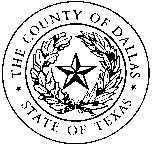 